Frenchtown Presbyterian Church, .     908-996-2227    Website: www.frenchtownpres.orgPastor Cell - 609-303-0500Worship 9:30AM Clerk of SessionKathy Skerbetz – 908-720-6533Session (Elders)Maureen Breiner 	                 Bill PenyakShari Bethman Bjellquist 	                 Matt MelbourneJennifer Campbell 	                 Tonya ReeseGayla Gerhardt 	                 Carl StokesEd Marston	                 Kathy SkerbetzDiane ReedBoard of DeaconsCarole Barrett 	                Barbara KerekesSharon Beck	                 SellittoDebbie Godown                                               Amy Verecha Ken Gerhardt 	                PastorRev. Dr. Merideth Mueller-Boltonpastormerideth@gmail.comChurch Secretary  Lea Raymond                               office@frenchtownpres.orgFinancial Manager  Mary Ann Hampton   finance@frenchtownpres.orgMusic Director  Hugh Sunghughsung@gmail.com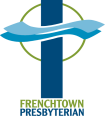 FRENCHTOWN  July 14, 2024 Welcome to all who worship with us this morning!Prelude Welcome & Announcements                              God Gathers Us in Love Call to Worship Leader: We come together this morning to hear the old stories of faith.People: We gather to learn from those who have gone before us.Leader: We come wanting to understand how they followed Jesus.People: We gather hoping to bolster our commitment to following as they did.*Hymn #385                     “All People That On Earth Do Dwell”Prayer of Adoration Call to ConfessionPrayer of Confession (unison)	Gracious God, we gather today aware of our shortcomings in faith and commitment. We truly want to be faithful and be the church you call us to be.	We truly want to be the disciples you call us to be. But we find ourselves being lazy at times, not willing to work as we should. We find that often we want someone else to do the work of faith for us. Often our busy lives get in the way of	doing Your will. Help us we pray. Deepen and strengthen our faith and trust in you so we may become the people, and the church, you call us to be. AmenAssurance of Forgiveness *Passing of the PeaceGloria Patri#582 “Glory to God,Whose Goodness shines on Me”	Glory to God, whose goodness shines on me,	and to the Son, whose grace has pardoned me,	and to the Spirit, whose love has set me free.	As it was in the beginning, is now and ever shall be. Amen.God Speaks to Us Through God’s WordFirst Scripture Reading                                                     Psalm 23   Scripture Lesson                                            1 Corinthians 12:1-18Sermon                                                            “The Body of Christ”                               God Calls Us to Respond*Hymn #661                             “Why Should I Feel Discouraged”Invitation to the OfferingOffertory  Please consider donating online using our QR code (aim your phone’s camera here, then click on the link that appears):                                                                     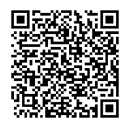 Doxology # 606 Praise God, from Whom All Blessings Flow *Affirmation of Faith – The Apostle’s Creed (unison)	I believe in God the Father Almighty, Maker of heaven and earth, and in Jesus Christ, his only Son, our Lord, who was conceived by the Holy Ghost, born of the virgin Mary, suffered under Pontius Pilate; was crucified dead and buried. He descended into hell. The third day he rose again      from the dead.  	He ascended into heaven, and sits at the       right hand of God the Father Almighty; from thence he shall come to judge the quick and the dead.  I believe in the Holy Ghost, the holy catholic church, the communion of saints, the forgiveness of sins, the resurrection of the body and the life everlasting.  Amen.Prayers of the People and The Lord’s Prayer God Sends Us Out to Reflect God’s Love*Hymn #649                                                     “Amazing Grace”Charge and BlessingBenedictionPostlude                              ************************************please stand if ableMISSION STATEMENTWe are a body of believers in Jesus Christ the Lord that strives to be a living reflection of God’s love. We come together to confirm our individual faith while spreading the message of hope and love by serving those in need through mission and outreach.NEWS AND EVENTSEVENTS DURING THE WEEK –July 15-21MondayTuesday   AA Meeting 6:30am   Senior Program, 11:15am   Card Games, 2-4pm in Fellowship Hall   AA Meeting, 8pmWednesday   AA Meeting 7:30pmThursday   AA Meeting 6:30amFridaySaturday   Saturday Women's AA Group Meeting 9am   AA Meeting 7pmNeil Podgurski is a pianist and composer whose love for music can be traced back to early childhood when he was first drawn to the piano at age 3.  Neil's personal and adventurous approach to music is deeply rooted in the jazz tradition while at the same time seeking to expand and explore the possibilities of improvised as well as composed music. Daniel Mergolis of Downbeat Magazine said of Neil’s composing, "sublimely multilayered" and "propulsive sets of changes that invite improvisation". Steve Futterman of the New Yorker referred to Neil's and his bandmates’ “inclination and ability to shift easily from serenity to improvisational fervor". Neil studied at The New School in New York City on scholarship where he had the opportunity to study under jazz greats, Reggie Workman, Jackie Byard, Joe Chambers, Arnie Lawrence, Barry Harris, and Jr. Mance. He has performed and recorded extensively as a sideman and leader over the past two decades. Neil is currently a member of Chad Taylor Trio whose albums The Daily Biological and The Reel have received critical acclaim. He currently leads his own trio and in January 2025 he will release his trio album “As Human” on Imani Records.  Neil’s solo recording of improvised piano music, “What Lives'', is currently in post-production. Neil is an assistant adjunct professor at Franklin and Marshall College, teaching jazz piano, improv, and small jazz combo. Neil also teaches at his home piano studio in Bucks County PA.Christian EducationSunday School has ended for the Summer but we are looking for volunteers to cover the children during worship through the Summer.  You can do a Sunday school lesson: play games; do crafts; or whatever you feel comfortable with. If you have questions please contact Tonya Reese. tonya.reese@hotmail.com or 908-310-9240.  Thank you for volunteering your time!Upcoming Sunday ReadingByron will be preaching through July.  Everyone is urged to read 1 Corinthians 12. He will be exploring that chapter for the remainder of the month.Sign up to be a Sunday liturgistJust a friendly reminder that we need you in worship!  Please pick a Sunday or two when you can help out and lead the congregation in the liturgy.  Contact Gayla Gerhardt 908-310-0702, if you would like to pick a Sunday to help.Senior ProgramThe senior program will be meeting on Tuesday July 16th at 11:15am for chair yoga, then lunch at 12pm, and a program by Master Gardeners – Honey Bees and Beekeeping.  All are welcome.  